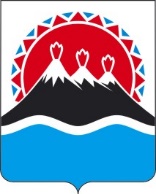 П О С Т А Н О В Л Е Н И ЕПРАВИТЕЛЬСТВА  КАМЧАТСКОГО КРАЯ                   г. Петропавловск-КамчатскийПРАВИТЕЛЬСТВО ПОСТАНОВЛЯЕТ:1. Признать утратившими силу:1) постановление Правительства Камчатского края от 11.02.2009 № 70-П «О форме и Порядке предоставления меры социальной поддержки по обеспечению за счет средств краевого бюджета жилыми помещениями отдельной категории граждан, нуждающихся в улучшении жилищных условий»;2) постановление Правительства Камчатского края от 26.11.2014 № 490-П «Об особенностях предоставления мер социальной поддержки по обеспечению за счет средств федерального и краевого бюджетов жилыми помещениями отдельной категории граждан, нуждающихся в улучшении жилищных условий».2. Настоящее постановление вступает в силу после дня его официального опубликования.[Дата регистрации]№[Номер документа]О признании утратившими силу отдельных постановлений Правительства Камчатского краяПредседатель Правительства – Первый вице-губернатор Камчатского края[горизонтальный штамп подписи 1]А.О. Кузнецов